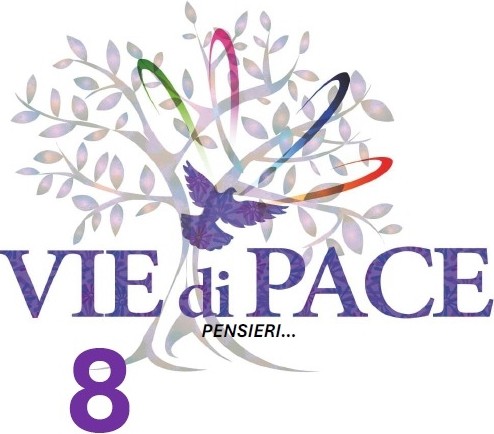 Lunedì ore 16.30 Biblioteca Comunale Città di Castello (PG)GUERRA alle GUERRECon:Don Bruno BIGNAMIDirettore ufficio nazionale per i problemi sociali e il lavoro GEIGraziano DEL RIOSenatore                                                                                                                                  ....----_-.........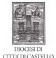 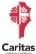 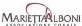 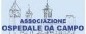 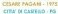 Ingresso Libero